Перечень образовательных Интернет – ресурсов, рекомендованных для использования в работе при введении учебного курса ОРКСЭ и ОДНКНР.Официальный сайт ОРКСЭ http://orkce.apkpro.ru/Информационно-методическое сопровождение субъектов Российской Федерации по введению учебного курса ОРКСЭ осуществляется через федеральный портал www.orkce. org .Дополнительные материалы по вопросам преподавания религиозных культур, светской этики представлены на тематических интернет-сайтах:ØФедеральный       центр       информационно-образовательных       ресурсов http:// fcior. edu ;ØЕдиная коллекция цифровых образовательных ресурсов - http:// school- collection. edu .Øhttp://orkce.apkpro.ru/ - сайт дисциплины ОРКСЭ образовательной области основ духовно-нравственной культуры народов РоссииØ    http://www.religio.ru/ - Мир религий Øwww.gmir.ru - Государственный музей истории религииØhttp://www.musei-online.blogspot.ru/search/label/Россия - сайт «Музеи онлайн» с виртуальными экскурсиями по музеям мира, представлено 16 музеев России.Øhttps://www.ethnomuseum.ru - сайт Российского этнографического музея.Øhttp://www.culture.ru - сайт «Культура. РФ», гуманитарный просветительский проект, посвященный культуре России. Рассказывает о наиболее значимых событиях, народных традициях, памятниках нашей страны.Ø http://www.artclassic.edu.ru/ - коллекция образовательных ресурсов по поиску произведений искусства по времени, стране, стилю.Ø http://www.rsl.ru/ - сайт российской государственной библиотеки. Ø http://www.eart.by.ru - иллюстрированный словарь по искусству.Ø http://www.artcyclopedia.com - иллюстрированная энциклопедия по искусству.Ø http://www.bibliotekar.ru/rossia/index.htm - электронная библиотекаØ http://sokrnarmira.ru - библиотека народной мудрости: мифов, сказок, притч, легенд, былин, пословиц и поговорок.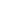 Ø http://parables.ru/main-17.html - детские притчи Ø http://pritchi.ru – притчиØhttp://www.artprojekt.ru - энциклопедия искусства - галереи, история искусства.Øhttp://www.smirnova.net/ - гид по музеям мира и галереям. Ø http://www.cbook.ru/peoples/ - электронная энциклопедия «Народы и религии мира».Øhttp://witcombe.sbc.edu/ARTHLinks.html - сайт с ресурсом ссылок по истории искусства.Øhttp://www.huntfor.com/arthistory/ - энциклопедия по истории изобразительных искусств.Ø http://www.ethnology.ru - сайт «Этнография народов России» с материалами по этнографии.Øhttp://www.rusnations.ru - мультимедийный проект «Лица России», созданный для знакомства с культурой разных народов России.Ø http://russia.yaxy.ru - сайт «Великая страна» содержит сведения по географии, истории и культуре народов России.Ø http://www.smallbay.ru/— галерея шедевров живописи, скульптуры, архитектуры, мифология, библиотека, фото.Ø http://www.culturemap.ru/— культура регионов России. Ø http://www.artnet.com/— ссылки на сайты галерей всего мира, каталог художников.Øhttp://2berega.spb.ru/user/nizhnik65/folder/22663/ - материал (презентации, разработки уроков) по основам православной культурыØ http://muzlo.at.ua/publZ4 - анимированные истории Ветхого завета, мультсериал «Моя первая Библия»Ø http://skazanie.info - библиотека мифов и сказаний разных народов мира, в том числе народов Урала и Поволжья, Сибири и Дальнего Востока, славянского мира.